Date:  10 January 2022Authorized by: Jaime NadalUNFPA Representative REQUEST FOR QUOTATION RFQ Nº UNFPA/UKR/RFQ/22/02Dear Sir/Madam,UNFPA hereby solicits a quotation for the equipment‌ for newly created sectors for DV/GBV response in communities and delivery on CPT Kyiv, Ukraine terms: This Request for Quotation is open to all legally-constituted companies that can provide the requested products and have legal capacity to deliver in the country, or through an authorized representative.The bidder shall not be required to quote for all lots. However, Bidders are encouraged to quote for as many lots as possible.About UNFPAUNFPA, the United Nations Population Fund (UNFPA), is an international development agency that works to deliver a world where every pregnancy is wanted, every child birth is safe and every young person’s potential is fulfilled.   UNFPA is the lead UN agency that expands the possibilities for women and young people to lead healthy sexual and reproductive lives. To read more about UNFPA, please go to: UNFPA about usQuestions Questions or requests for further clarifications should be submitted in writing to the contact person below:The deadline for submission of questions is Wednesday, 19 January 2021 at 17:00 Kyiv time. Questions will be answered in writing and shared with all parties as soon as possible after this deadline.Content of quotationsQuotations should be submitted in a single e-mail whenever possible, depending on file size. Quotations must contain:Technical proposal, in response to the requirements outlined in the specifications should comply with: Price quotation, to be submitted strictly in accordance with Price Quotation Form.Both parts of the quotation must be signed by the company’s relevant authority and submitted in PDF format.Instructions for submission Proposals should be prepared based on the guidelines set forth in Section IV above, along with a properly filled out and signed price quotation form, are to be sent by e-mail to the secured e-mail address indicated below no later than: Monday, January 31, 2021 at 17:00 Kyiv time. Please note the following guidelines for electronic submissions:The following reference must be included in the email subject line: RFQ Nº UNFPA/UKR/RFQ/22/02 – Procurement of equipment for newly created sectors for DV/GBV response in communities. Proposals that do not contain the correct email subject line may be overlooked by the procurement officer and therefore not considered.The total e-mail size may not exceed 20 MB (including e-mail body, encoded attachments and headers). Where the technical details are in large electronic files, it is recommended that these be sent separately before the deadline.  Overview of Evaluation ProcessQuotations will be evaluated based on the compliance with the technical specifications and the total cost of the goods (price quote).Award UNFPA shall award a Purchase Order/Contract with duration until 31 March 2022 to the lowest priced bidder whose bid has been determined to be substantially compliant with the bidding documents.Right to Vary Requirements at Time of Award UNFPA reserves the right at the time of award of Contract to increase or decrease by up to 20% the volume of goods specified in this RFQ without any change in unit prices or other terms and conditions.Payment TermsUNFPA payment terms are net 30 days upon receipt of shipping documents, invoice and other documentation required by the contract.Fraud and CorruptionUNFPA is committed to preventing, identifying, and addressing all acts of fraud against UNFPA, as well as against third parties involved in UNFPA activities. UNFPA’s Policy regarding fraud and corruption is available here:  Fraud Policy. Submission of a proposal implies that the Bidder is aware of this policy. Suppliers, their subsidiaries, agents, intermediaries and principals must cooperate with the UNFPA Office of Audit and Investigations Services as well as with any other oversight entity authorized by the Executive Director and with the UNFPA Ethics Advisor as and when required.  Such cooperation shall include, but not be limited to, the following: access to all employees, representatives agents and assignees of the vendor; as well as production of all documents requested, including financial records.  Failure to fully cooperate with investigations will be considered sufficient grounds to allow UNFPA to repudiate and terminate the Agreement, and to debar and remove the supplier from UNFPA's list of registered suppliers.A confidential Anti-Fraud Hotline is available to any Bidder to report suspicious fraudulent activities at UNFPA Investigation Hotline.Zero ToleranceUNFPA has adopted a zero-tolerance policy on gifts and hospitality. Suppliers are therefore requested not to send gifts or offer hospitality to UNFPA personnel. Further details on this policy are available here: Zero Tolerance Policy.RFQ ProtestBidder(s) perceiving that they have been unjustly or unfairly treated in connection with a solicitation, evaluation, or award of a contract may submit a complaint to the UNFPA Programme Manager Olesia Kompaniiets at e-mail: kompaniiets@unfpa.org. Should the supplier be unsatisfied with the reply provided by the UNFPA Head of the Business Unit, the supplier may contact the Chief, Procurement Services Branch at procurement@unfpa.org.DisclaimerShould any of the links in this RFQ document be unavailable or inaccessible for any reason, bidders can contact the Procurement Officer in charge of the procurement to request for them to share a PDF version of such document(s).PRICE QUOTATION FORMAll prices must be exclusive of VAT tax, since UN and its specialized agencies are exercising zero VAT payer status.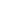 I hereby certify that the company mentioned above, which I am duly authorized to sign for, has reviewed RFQ UNFPA/UKR/RFQ/22/02 including all annexes, amendments to the RFQ document (if applicable) and the responses provided by UNFPA on clarification questions from the prospective service providers.  Further, the company accepts the General Conditions of Contract for UNFPA and we will abide by this quotation until it expires. ANNEX I:General Conditions of Contracts:De Minimis ContractsThis Request for Quotation is subject to UNFPA’s General Conditions of Contract: De Minimis Contracts, which are available in: English, Spanish and French1. Badge camera / LOT 1,  168 pcs1. Badge camera / LOT 1,  168 pcsManufacturerInternationally recognized brand name manufacturerWi-Fi moduleYesMedium typeFlash memoryImage sensor (light cell)15 MP CMOSColourblackLenswide angle, 140 degreesNight recordingYes, 2 LEDs up to 10 metres, with face detectionLCD2 TFT-LCD high-resolution colour screenVideo recording mode1920 x 1080P 30 fps, 1440x1080P 30 fps, 
1280 x 720P 30 fps, 848 х 480P 30/60 fpsPhotographing mode16 MP with the burst mode support (3 or 5 shoots)Audio recordingAAC2 / WAVStorage card128 GBConnectors — audio inputBuilt-in microphone, AV I/O, HDMI 1.3, USB 2.0Power supplybuilt-in, at least 10,000 mAh (Li-ion)ChargerYesVideo format supportAt least MOVOperating timeAt least 600 minutes of recordingOne-touch recordingYesDust and moisture protectionYesPassword protectionan administrator password is necessary to delete filesPre-recordingup to 30 seconds (depends upon resolution)After-recordingYesDimensions (L х W х H, mm)Max. 100 х 65 х 35Weight (grams)Up to 200USB cableYesChargerYesCar chargerYesClipYesSoftware CDYesOperation manualYes2. Docking station for badge cameras / LOT 2,   42 pcs2. Docking station for badge cameras / LOT 2,   42 pcsManufacturerInternationally recognized brand name manufacturerNumber of slotsThe number of slots should provide charging and loading of video records of 4 cameras for 8 hours.Data loading from camerasAutomatic data loading from cameras using the softwareThe video data processing software should meet the following requirements:- centralized storage and processing of video data from all cameras - recording all actions performed with video data of policemen (viewing, editing, copying, removal) - division of access rights on the role basis3. Laptop / LOT 3,   35 pcs3. Laptop / LOT 3,   35 pcsCPU, the number of CPU cores / streamsClock SpeedMaximum CPU frequencymin 3.6 GHz;Operating SystemWindows10/11i/o portsMin 2 x USB PortEthernet Dongle1GB, R6-45Wireless802.11 a/b/g/n/acWebcamQuality min 620pBluetoothMin 5L3 cacheAt least 6 MB.The number of drivesAt least 1Drive typeSSDDrive capacityat least 120 GBRAMat least 8 GBRAM typeat least DDR4Graphic card typeintegrated or discreteCRT sizeAt least 15Maximum resolutionAt least 1920х1080Matrix typeAt least IPSAspect ratio16:9WarrantyAt least 36 months Onsite/NBD/Accidental protection4. Tablet PC / LOT 4,   45 pcs4. Tablet PC / LOT 4,   45 pcsOperating SystemAndroidOperating System Version10.0CRT sizeAt least 7Display typeAt least IPSResolutionAt least 1024 х 600 (HD)Contrast ratioAt least 800:1Number of CPU coresAt least 4Each core frequencyAt least 1.3 GHzCacheAt least 512 KB L2RAM capacityAt least 4 GBBuilt-in memory capacityAt least 16 GBMemory card supportmicroSD at least 128 GB3G moduleYesGPS moduleYesBluetooth moduleYesThe number of SIM cards1SIM card dimensionsNano-SIMWi-Fi moduleYesPhoto cameraFront- and rear-facing camera at least 1.9 MPPhotographing (front- and rear-face)At least 1.9 MP (1600 х 1200)Video recording (front- and rear-face)At least 720p 30fpsBattery capacity8,000 mAhGoogle service supportYesCompatibility (integration) with existing softwareCompatibility of the proposed equipment with specialized software of the logistics information system — LIS-M mobileEquipment certificationThe tablet and installed Wi-Fi, Bluetooth, 3G wireless communication modules should be certified by an authorized agency in Ukraine. Provide a conformity declaration and a design examination certificate.Service support levelA manufacturer or an authorized service centre shall perform the maintenanceWarrantyAt least 24 months5. Thermal printer / LOT 5,  10 pcs5. Thermal printer / LOT 5,  10 pcsPrinter typeFor printing labels, receiptsPrinter classmobilePrinting modethermal printingResolutionat least 200 dpiPrinting speedat least 70 mmpsPrinting width, mm48Medium typereceipt thermal paperCarrier specificationPaper width: 58 mmPaper thickness: 0.056 mm to 0.1 mmRoll diameter: 40 mmSensorsRoll end sensorInterfacesUSB, RS-232, BluetoothMemory16 MB FlashROMCoding: 461D bar codesUPC-A, UPC-E, EAN8, EAN13, CODE39, ITF, CODEBAR, CODE128, CODE932D bar codesQR codePrinting graphicsSupport for raster printing with different print density and printing of custom raster graphicsMax. size of raster graphics is 40 KB, common size is 120 KBInput 100 V to 240 VOutput 12 V / 0.5 ABatteryBattery 1,500 mAh / Li-ion battery 7.4 VOperating conditions-5 °C to 50 °C, relative humidity 25% to 80%.Fall protectionThe product withstands falls from a height of 1.2 mSupported OSWindows XP / Vista / Win7 / Win8 / Win10 / POSReady / Linux / OPOSDimensions102.5 (L) x 75 (W) x 45 (H) mmWeight279 g (w/o consumables)Software compatibilityCompatibility with LIS-M softwareWarranty12 months6. Tactical car first aid kit / LOT 6,   44 kits6. Tactical car first aid kit / LOT 6,   44 kitsTourniquet type garrot (1 pc)Tourniquet type garrot (1 pc)Trauma shears, 15 cm (1 pc)Trauma shears, 15 cm (1 pc)metallic forceps (1 pc)metallic forceps (1 pc)Artificial lung ventilator (2 pcs)Artificial lung ventilator (2 pcs)Instant cold pack No. 1 (4 pcs)Instant cold pack No. 1 (4 pcs)Gel burn-relief pad 10 cm x 50 cm (1 pcs)Gel burn-relief pad 10 cm x 50 cm (1 pcs)Gel burn-relief pad 10 cm х 13 cm No. 1 (4 pcs)Gel burn-relief pad 10 cm х 13 cm No. 1 (4 pcs)Wipes with ammonia 10 cm х 13 cm No. 1 (5 pcs)Wipes with ammonia 10 cm х 13 cm No. 1 (5 pcs)Reusable pads for treating wounds containing hydrogen peroxide 10 cm х 13 cm No. 1 (4 pcs)Reusable pads for treating wounds containing hydrogen peroxide 10 cm х 13 cm No. 1 (4 pcs)Reusable pads for treating wounds containing chlorhexidine 10 cm х 13 cm No. 1 (4 pcs)Reusable pads for treating wounds containing chlorhexidine 10 cm х 13 cm No. 1 (4 pcs)Sterile wipes (16 cm х 14 cm) No. 1 (1 pc)Sterile wipes (16 cm х 14 cm) No. 1 (1 pc)Liquid bandage 50 ml (1 pc)Liquid bandage 50 ml (1 pc)Space blanket (160 cm х 210 cm) (2 pcs)Space blanket (160 cm х 210 cm) (2 pcs)Elastic fixing splint 100 cm (2 pcs)Elastic fixing splint 100 cm (2 pcs)Neck retaining collar, for adults (1 pc)Neck retaining collar, for adults (1 pc)Dressing cloth 120 cm х 120 cm (1 pc)Dressing cloth 120 cm х 120 cm (1 pc)Dressing cloth 90 cm х 90 cm (1 pc)Dressing cloth 90 cm х 90 cm (1 pc)Elastic bandage 5 m х 10 cm (3 pcs)Elastic bandage 5 m х 10 cm (3 pcs)Sterile gauze bandage (7 m х 14 cm) (4 pcs)Sterile gauze bandage (7 m х 14 cm) (4 pcs)Sterile gauze bandage (5 m х 10 cm) (4 pcs)Sterile gauze bandage (5 m х 10 cm) (4 pcs)First aid dressing blood-staunching kit with an elastic component (a pillow 10 cm x 18 cm) (3 pcs)First aid dressing blood-staunching kit with an elastic component (a pillow 10 cm x 18 cm) (3 pcs)Gauze bandage 5 m х 5 m (1 pc)Gauze bandage 5 m х 5 m (1 pc)Hydrogen peroxide, 3% solution, 100 ml spray (1 pc)Hydrogen peroxide, 3% solution, 100 ml spray (1 pc)Antiseptic band-aid 1.9 * 7.2 (10 pcs)Antiseptic band-aid 1.9 * 7.2 (10 pcs)Sterile latex gloves, pair (5 pcs)Sterile latex gloves, pair (5 pcs)A mask for cardiopulmonary resuscitation with filters (1+3 pcs)A mask for cardiopulmonary resuscitation with filters (1+3 pcs)Alcohol wipes No. 1 (10 pcs)Alcohol wipes No. 1 (10 pcs)Chlorhexidine 100 ml (1 pc)Chlorhexidine 100 ml (1 pc)Cooling spray, at least 400 ml (1 pc|)Cooling spray, at least 400 ml (1 pc|)notebook (1 pc)notebook (1 pc)reinforced Scotch tape (1 pc)reinforced Scotch tape (1 pc)felt-tip pen (1 pc)felt-tip pen (1 pc)Safety pins (8 pcs)Safety pins (8 pcs)Zip lock bag 300 x 400 (1 pc)Zip lock bag 300 x 400 (1 pc)a certificatea certificateRecommendations for using attachmentsRecommendations for using attachmentsFirst aid handbookFirst aid handbookbagbag7. Multifunctional device / LOT 7,   50 pcs7. Multifunctional device / LOT 7,   50 pcsPrinting technologylaser printing (colour)Device typemultifunctional deviceNetwork interfacesEthernet, Wi-FiSupports operating systemWindows 7 to 10Print resolutionUp to 1,200 dpiSupported print formatsA4, A5, A6Printing speedmore than 30 pages per 1 minute, USBDuplexYesBuilt-in fax machineYesScanner typeflat-bed8. Dashboard camera / LOT 8,   10 pcs8. Dashboard camera / LOT 8,   10 pcsManufacturerInternationally recognized brand name manufacturer present at the international market for minimum 3 yearsThe number of cameras2 cameras for recording outside and inside the car (1 — 1080р, 2 — 720р) 25/30 fpsRecording activation- Automatic during switching-on - By shock/acceleration/braking sensor (G-sensor) - At the motion beginningTurning the record on and offOne-touchInformation overlay on a video recordOverlay of GPS coordinates, camera serial number, date and time in the current time zone on a video recordWireless moduleYes, Wi-Fi 802.11 or higherSound recordingYesGPSYesInternal memory capacity300 GBControl and video search optionsYes, by the date, GPS coordinates, camera serial numberVideo delete, preview, copy and edit protectionYes9. HDD / LOT 9,    50 pcs9. HDD / LOT 9,    50 pcsStorage capacityAt least 1 TBCompatibilitymacOS and WindowsHDD typeExternalConnection interfaceUSB 2.0 USB 3.1Form factor2.5"DesignFor a laptopSpindle speed5,400 rpmBuffer capacity8 MBTechnologyHDDData transfer rateUSB 3.1 — up to 5 GbpsDelivery setHDD, USB cableDimensions, weight129.5 x 80.8 x 16.1 mm, 185 gWarranty36 months10. High visibility vest / LOT 10,    212 pcs10. High visibility vest / LOT 10,    212 pcsTypeVestColourYellowSize44; 46; 48; 50MaterialPolyesterCompositionPolyester 100%Name of contact person at UNFPA:Iryna Shulchenko, Procurement and Logistics AssociateEmail address of contact person:shulchenko@unfpa.orgName of contact person at UNFA:Iryna BohunEmail address of contact person:ua-procurement@unfpa.orgName of Bidder:Date of the quotation:Click here to enter a date.Request for quotation Nº:UNFPA/UKR/RFQ/22/02Currency of quotation:Validity of quotation:(The quotation shall be valid for a period of at least 2 months after the submission deadline.)Price Quotation FormClick here to enter a date.Name and titleDate and placeDate and place